                                                                                                   проект                       УКРАЇНАПОЧАЇВСЬКА  МІСЬКА  РАДАВИКОНАВЧИЙ КОМІТЕТР І Ш Е Н Н Явід                грудня 2017 року                                                            Про виділення одноразовоїгрошової допомоги гр. Бліщ Ю.Г.              Розглянувши заяву жительки м. Почаїв вул. М.Рожко, 2 кв. 20 гр. Бліщ Юлії Григорівни ,   яка  просить виділити одноразову грошову допомогу на лікування свекра – Бліща Михайла Михайловича, інваліда 1-ї групи та свекрухи – Бліщ Ганни Іванівни , інваліда 1-ї групи,  взявши до уваги  депутатський  акт  обстеження  від 01 грудня  2017 року та керуючись Положенням про надання одноразової адресної матеріальної допомоги малозабезпеченим верствам населення Почаївської міської об’єднаної територіальної громади, які опинилися в складних життєвих обставинах, затвердженого рішенням виконавчого комітету № 164 від 19 жовтня 2016 року    ,  виконавчий комітет міської ради                                                     В и р і ш и в:Виділити одноразову грошову допомогу гр. Бліщ Юлії Григорівні в   розмірі 2000 ( дві тисячі )  гривень.Фінансовому відділу міської ради перерахувати гр. Бліщ Юлії Григорівні одноразову грошову  допомогу.Лівар Н.М..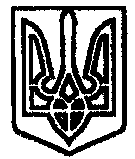 